334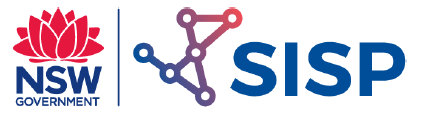 Composite Material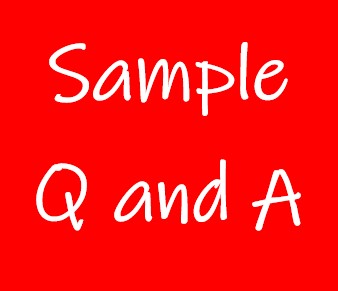 Exercise 1 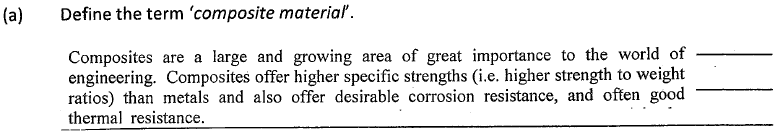 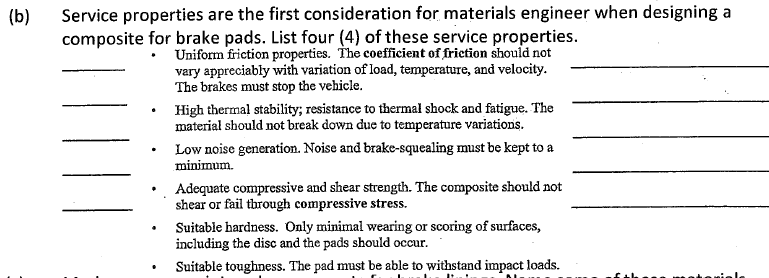 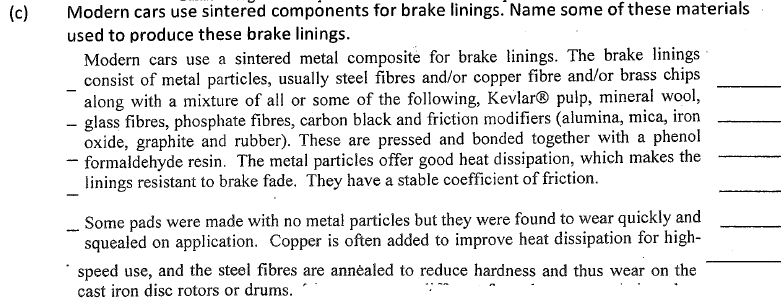 Exercise 1 (Continued)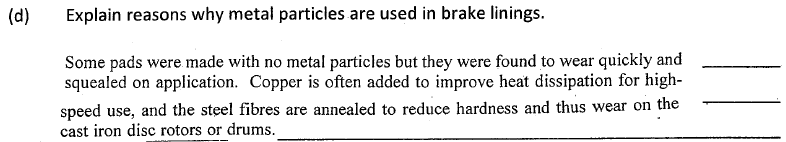 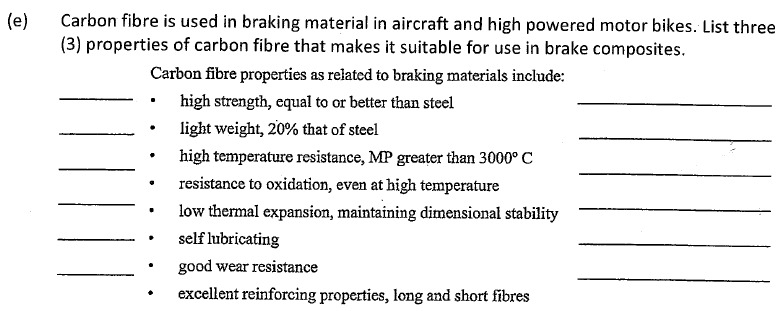 Exercise 2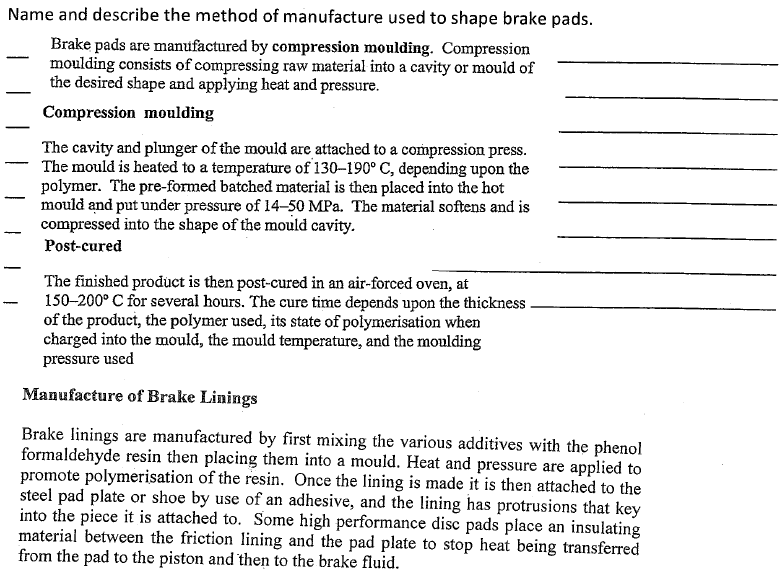 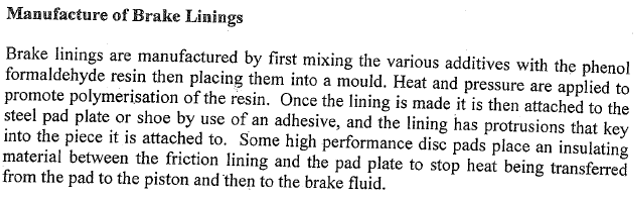 